Census to census matching strategy 2021Executive SummaryWe will match the 2021 census dataset to itself in order to find duplicate responses, i.e. individuals who respond more than once. This will enable the overcount in the census to be estimated. We propose to use an inverse sampling method broadly similar to that used in 2011. However, we will also implement an automated checking algorithm that will automatically accept or automatically reject clear cut cases without the need for any clerical resolution. We expect this algorithm to reduce the amount of clerical resolution required for census to census matching by around 70% without compromising on the accuracy of the matching.IntroductionCensus to census matching is required to estimate the overcount – that is, people who have been enumerated in the census more than once. Although overcount in the census is less of a problem than undercount, it is too large a problem to ignore. In 2011 it was estimated that there was an overcount of 0.6% or around 352,000 people. Census to census matching for overcount was first introduced to the census estimation processes in 2011 due to the change to post-out rather than hand delivery of census questionnaires. Evidence from other countries such as Australia, who run a similar census operation to England and Wales, suggests that the level of overcount in 2021 is likely to be higher than in 2011 [1].The difference between census to census matching and resolve multiple responses (RMR)The aim of census to census matching is to find people who have been included on more than one census return (duplicates) at different locations, i.e. not in the same house. Therefore, census to census matching does not rely on any geographical or address matching. Duplicates found during census to census matching cannot be resolved as there is generally no way of knowing which return is the correct one, and in some cases, both are correct. Census to census matching is one of the later stages of census processing. Examples of why this type of duplication occurs include:People who have two or more houses, who complete a census return for each addressPeople who move to a new house during the census period and complete a census return at both their old and new addressesPeople who live and work in two separate locationsStudents who are fully enumerated at both their term time address and their family homeChildren of separated parents who spend some time living with each parentPeople who go into a hospital or care home and who are included on both a communal establishment form and their own household form.In contrast, the Resolve Multiple Responses (RMR) process, which is described in [2], aims to find and resolve duplicates that occur at the same location i.e. in the same house. Duplicates found during RMR can be resolved by merging them into a single return. RMR is one of the first stages of the census processing pipeline. This type of duplication can occur because:Someone has filled in their own details more than once on the same formTwo people at the same address have each completed the census, maybe one on paper and the other onlineErrors in the collection process have led to two or more census forms being delivered to the same household.2011 Census to census matching processIn 2011, an inverse sampling method was used to estimate the prevalence of overcount in different groups. Due to the high risk of false positives with a fully automated approach, the strategy was to search automatically and then sample the possible duplicate pairs for clerical review. Since the proportion, , of census individuals who were counted more than once was expected to be small   () and we needed to estimate with a good relative error, an inverse sampling technique was used [3] whereby records from each of 15 population groups were considered until 102 duplicates had been found in each group. The number 102 was chosen to give a coefficient of variance ) of less than 10%. The 15 population groups were defined using the 2001 Longitudinal Study and 2001 Census [4].The 15 population groups were, in priority order:Persons who have indicated they have a second residence on the census Students aged 18 to 25 by gender (2 groups)Armed forces personnelChildren aged 0-4,5-15 (2 groups)Adults enumerated at a communal establishment aged 16-44, 45-74 and 75+ (3 groups)Individuals who complete the questionnaire using the internet aged 16-29, 30-49 and 50+ (3 groups)Everyone else by broad age groups 16-29, 30-49, 50+ (3 groups)Each of the groups above were sampled in each of the ten regions of England and Wales until 102 duplicate records had been found. The only exception to this was the first group where people indicated that they have a second residence and provided us a target postcode within which to search – this entire population group was sampled. The groups were non-overlapping, and the priority order dictated which took precedence. The duplicates found were all reviewed clerically to ensure that they were genuinely multiple returns from the same person rather than two different people with similar names.Research for the 2021 Census to census matching process5.1.  Can we match the whole of the census to itself? Ideally, the estimation team would like us to be able to say, for each person in the census, whether they are a duplicate or not. Due to the increase in computing power since 2011 and the ability to utilise distributed computing and parallelise processes in the Data Access Platform (DAP), we have considered running a probabilistic matching method for all of England and Wales.Using the 15 groups above as blocking passes, together with a fuzzy match on name and exact match on date of birth and sex, the probabilistic algorithm generates 38,809,506 candidate pairs in approximately 39 hours. Using clerical review to set a threshold below which we reject all candidate pairs, leaves us with 930,353 candidate duplicate pairs. Therefore, whilst it is computationally feasible to match census to census for all of England and Wales, clerically reviewing all of candidate pairs to ensure that they are genuine duplicates is not feasible within the time and cost constraints of the census.Can we reduce the amount of clerical review needed?In 2011, clerical reviewers considered all the candidate duplicate pairs and then decided if they were genuine duplicates or not. For example, if there are two people called JOHN SMITH both born on the same day one of whom is a doctor and the other is a carpenter, then these are most likely two different people. However, if there are two people called PERSEPHONE ASQUITH both born on the same day one of whom is a teacher and the other is a lecturer, then these are likely to be duplicates of the same person. We have tried to replicate automatically the reasons for saying a candidate pair is or is not a genuine duplicate in clear cut cases. This has enabled us to split the candidate pairs up into three sets:Accept automatically as a duplicateReject automatically as a duplicateSend to clerical reviewThis process is described in the next section.Automated Checking AlgorithmCandidate duplicates who match on all key matching variables (forename, surname, date of birth and sex) and either match or have missing values for all secondary matching variables (ethnicity, occupation, marital status and country of birth) are sent through a series of confirmation steps as shown in table 1. If the candidate duplicate pair has two different spouses, it is automatically rejected. Otherwise, if the candidate duplicate pair passes one of the confirmation steps, it is automatically accepted. Candidate duplicate pairs who have not passed a confirmation step, but who have an uncommon name (see section 6.2) are sent for clerical review, those with a very common name are automatically rejected.The remaining candidate duplicates must have differences in the secondary variables or have names with a standardised Levenshtein edit distance of less than 0.8. If the only difference is the occupation, but the industry codes are the same, then the candidate duplicate is sent through the same confirmation process as described above. In all other cases, the candidate still goes through the confirmation process but is either sent for clerical review or rejected, never automatically accepted. The threshold for what constitutes a common name is lower here. Only unique candidate pairs are sent through this process. Where we have a cluster of three or more possible duplicates, we first check to see if any have different spouses. If this is the case, we remove this candidate or candidates from the cluster. If the cluster is now comprised of just a pair of records it is sent through the automated checking algorithm. Otherwise the cluster is sent for clerical review.Figure 1. shows how a candidate duplicate pair may be automatically accepted, automatically rejected or sent for clerical review.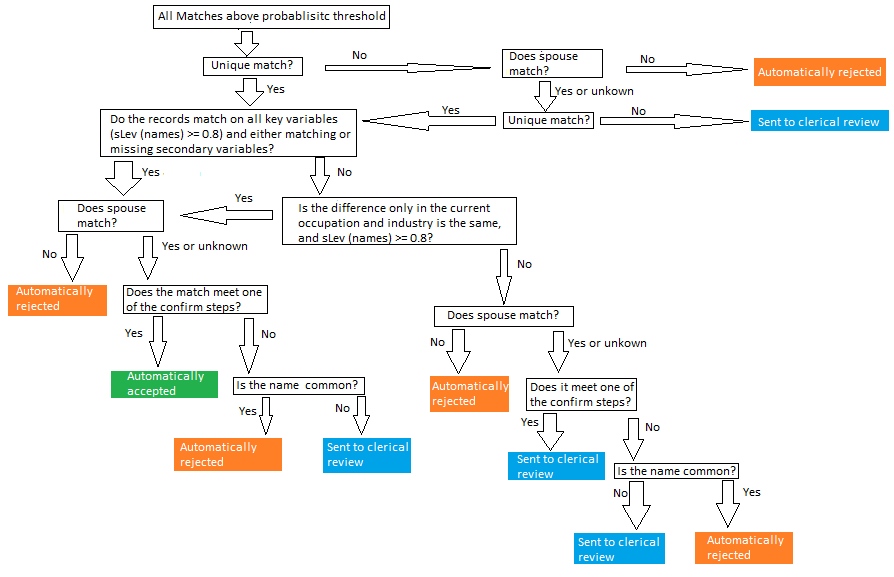 Figure 1: automated checking algorithmTable 1 describes the confirmation steps that are used to automatically accept a candidate pair of duplicates.6.2 Using commonness/rarity of names For those candidate pairs who have not met any of the confirmation criteria in Table 1, we next consider how common the name is. According to the birthday paradox [5], if there are just 23 people in a room, the chance that two of them share a birthday is greater than 50%. By the same logic, if there are more than 23 people with the same name (forename and surname together), born in the same year, then the chance that two of them share a birthday is greater than 50%. So, for people with common names who do not meet any of the confirmation criteria, we assume that these are two different people who happen to have the same name and birthday, and automatically reject the match.The thresholds for determining whether or not a name is common are as follows:In cases where all key and secondary variables match, research has shown that in cases where the names are very common the match was rejected by the clerical reviewer in 2011. Hence, the threshold for a common name in these cases is a name (forename and surname together) which occurs 42 or more times in the year of birth. At this threshold there is a 90% chance of two people with the same name and birth year having the same birthday. Hence, candidate pairs who seem to be very good matches will not be automatically rejected unless the name is very common.In all other cases, i.e. there is some disagreement or missingness in the secondary variables, the threshold for a common name is set at 23 or more in one year of birth. Hence, candidate pairs who have the same name, which is quite common, and who have not met a confirmation step, and also have some differences in the secondary variables will not be sent to clerical review but are automatically rejected.Note that in cases where names do not match exactly, for example due to scanning errors, it is the count of the most common name that is used.  For example, the name pair (ROBERT_SMITH, ROBERT_ SNITH) is treated as common even though the second name in this pair does not occur many times. 6.3. Automated checking algorithm counts of outcomesAfter a clerical review of decisions made by the algorithm, the probabilistic algorithm was changed to include an additional blocking pass – people who said that they had a different address one year ago, and the threshold was raised. This led to 796,591 candidate pairs being put through the automated checking algorithm. Table 2 shows the number of candidate pairs which ended up in each set (accept automatically, reject automatically or send to clerical review) and the stage at which they were confirmed or rejected.Table 2. Outcome of the automated checking algorithm with the number and percentage of candidate pairs at each stage.We can see from Table 2 that the number of candidate pairs sent to clerical review is reduced to 213,770 which is 27% of the original number of candidate pairs. Using this algorithm could therefore greatly reduce the amount of clerical effort required. Table 3 shows the number of candidate pairs from each overcount-group that were automatically accepted, rejected or sent to clerical review. These figures are based on 2011 data and using the entire population of England and Wales rather than the inverse sampling method.6.4. How well does the automated checking algorithm work?Clerical review of the decisions made by the algorithm have been ongoing during its development. As a result, we have made improvements on each iteration including:Previously, candidate duplicates who matched exactly on all key and secondary variables were accepted automatically without any further confirmation. This caused too many false positives. Now all candidates are put through the confirmation steps before being automatically accepted.Too many candidates were going to clerical review because they had missingness in the secondary variables. We now accept automatic matches with missingness (not differences) in the secondary variables if a candidate passes a confirmation step.Candidates were going to clerical review and then rejected because they had different spouses – this has now been automated so that more candidates are automatically rejected. We previously tried to make use of other relationships in the relationship table, but this caused too many false negatives.If occupation is different, but industry is the same, then candidates are put through the confirmation steps and could be accepted automatically.A thorough clerical review of the algorithm outputs is currently being carried out. The results will be reported, and the algorithm refined accordingly. To date, a clerical review of small sample of 100 pairs that were automatically accepted by the latest version of the algorithm revealed no false positives. Similarly, a clerical review of 100 pairs that were automatically rejected revealed no false negatives. Proposed method for 2021 Census to Census matchingAlthough the automated checking algorithm can be used to cut down the amount of clerical review needed for census to census matching, clerically reviewing over 200,000 candidate pairs as would be required to match all census records, is still too labour intensive. We are therefore unable to match the census to itself at a granular level, saying for each census record whether or not there is a duplicate record (at least not to the level of accuracy and timeliness that is required for estimation). Hence, we will have too estimate rather than count the overcount in 2021 Census.We therefore propose to use the inverse sampling method of 2011 combined with the automated checking algorithm described above. It is hoped that this will reduce the amount of clerical review required to around 27% of that required in 2011.As in 2011, a probabilistic matching algorithm will be used to generate candidate duplicate pairs. This will be done by region (10 regions in England and Wales) and by groups who are most likely to include duplicates. In addition, candidate duplicates will have to match on names (allowing for some fuzziness), date of birth and sex. The method of finding duplicates is as follows:Split the population in to each region.In each region, group people into one of 16 overcount-groups.For every overcount-group and every region, take a random sample of 5,000.Candidate pairs are found from each sample through blocking, probabilistic linkage and setting a threshold.Candidate pairs are sent through the automated checking algorithm.If the number of candidate pairs automatically accepted plus confirmed matches sent to clerical review is 102 or above, then stop the process.Otherwise, select another sample adjusting the size according to the proportion of duplicates already found, and go through the process again until a total of 102 duplicates are found.We propose a slight change to the groups deemed most likely to be overcounted. In 2021, we propose using the following 16 population groups, in priority order:Persons who have indicated they have a second residence on the census Students aged 18 to 25 by gender (2 groups)Persons who have indicated their address one year ago is not the same as their current addressArmed forces personnelAdults enumerated at a communal establishment aged 16-44, 45-74 and 75+ (3 groups)Children aged 0-4,5-15 (2 groups)Individuals who completed the questionnaire on paper aged 16-29, 30-49 and 50+ (3 groups)Everyone else by broad age groups 16-29, 30-49, 50+ (3 groups)These groups and their order have been determined by evidence from the longitudinal study [6] of overcount in particular populations, as well as the results from the 2011 Census to Census matching [7] and the results of our clerical review when developing the automated checking algorithm.The group, ‘persons who have indicated their address one year ago is not the same as their current address’, has been included because cases where address one year ago matched either the first or second address on the duplicate form, made up 7.8% of the duplicates found in the longitudinal study.The group ‘individuals who completed the questionnaire on paper’ is included to primarily look for duplicates where one return is completed on paper and the duplicate is completed online. 5.6% of duplicates found in the 2011 longitudinal survey fell into the category of individuals who returned both an online and paper questionnaire at the same address. Although most of these (87.6%) were removed at the RMR stage of processing, it is worth keeping this category to catch further duplicates. Of the 455,889 candidates duplicates who were accepted automatically by the checking algorithm, 140,020 (31%) had completed using different modes. As in 2011, individuals in the first group, i.e. those who indicate on the census form that they have a second address, will not be sampled. Instead we will search for a duplicate for all individuals in this group.There is an outstanding research question on how to best deal with overlap in the groups. This is described in Appendix A.ConclusionThe census to census matching methodology for 2021 will make use of inverse sampling, together with the automated checking algorithm and thereby the amount of clerical resolution required for this matching exercise is expected to be reduced by over 70% without compromising on accuracy. The question of how to handle overlap in the overcount groups still needs to be answered.Appendix A – Question about inverse sampling groups and dealing with overlappingIn 2011, there were 15 overcount groups which are shown again here for convenience:Persons who have indicated they have a second residence on the census Students aged 18 to 25 by gender (2 groups)Armed forces personnelChildren aged 0-4,5-15 (2 groups)Adults enumerated at a communal establishment aged 16-44, 45-74 and 75+ (3 groups)Individuals who complete the questionnaire using the internet aged 16-29, 30-49 and 50+ (3 groups)Everyone else by broad age groups 16-29, 30-49, 50+ (3 groups)These groups were forced to be non-overlapping by allowing a person to be in only one group, the hierarchical order of the groups determining which group this should be in the case of an overlap. Thus, if a person was a student and completed the questionnaire online, they would only be considered in the student overcount group and not in the completed online overcount group. Forcing the groups to be non-overlapping resulted in some peculiar groups being formed. For example, adults enumerated at a communal establishment aged 16-44 should really be read as adults enumerated at a communal establishment aged 16-44 who do not have a second residence, who are not a student, and who are not a member of the armed forces personnel.Concern has been raised about using this strategy of forcing the groups to be non-overlapping because of the slightly weird groupings that are formed as a consequence, issues with controlling precision and inefficiency caused by not using duplicates already found in one group in another when overlapping does occur.There are three possible strategies for overlapping groups which are described below. Further details of strategies 2 and 3 are given in [8].Strategy 1: Force groups to be non-overlappingAs in 2011, use the hierarchical order of the groups and force them to be non-overlapping, accept the peculiar groupings that arise as a result. This may make it harder to produce estimates for the people who are in overlapping groups. However, this method is simplest to execute and understand and was considered good enough in 2011.Strategy 2: Inverse sampling efficientlyThe second option is to make use of duplicates that have already been found in one group and are also in another group. For example, in overcount groups  and  we may sample from  until  number of successes has been achieved, and then calculate  using the equation . Where , is the total number of cases sampled to achieve the number of successes. There is some overlap between overcount group , and overcount group , say there are  duplicates and  cases contained within  and  respectively. We could make use of these  duplicates when finding duplicates in overcount group  and search for a further  duplicates in However, is not a random sample of , and if the overlap is too big we may not achieve the desired coefficient of variance as will be too small. Weighting will have to be used to account for the relative sizes of  and Note that in some cases more than two groups can overlap. For example, a student who is living in a communal establishment, has a second address and completes the questionnaire online. The final group of ‘everyone else’ does not make sense because it would include everyone as no cases would be excluded because they had already occurred in a previous group. Strategy 3: Simpler inverse samplingThe third option is to sample from  until  number of successes has been achieved, and then calculate  as in strategy 2. Duplicates that are in both  and  are recorded but not used for anything. When sampling from , we use the whole of  to draw the sample, but if duplicates are found that have already had their match status verified (because they were in  then this match status can be used without the need for further verification. This method is simpler than strategy 2 as there is no need for weighting and no concerns about the size of the non-overlapping groups. However, it is not as efficient as it would not necessarily use all the cases in  when considering group B. As with strategy 2, this method would lead to problems with the final group.References[1] Australian Bureau of Statistics, Census of Population and Housing: Details of Overcount and Undercount, Australia, 2016, available at: https://www.abs.gov.au/ausstats/abs@.nsf/Lookup/by%20Subject/2940.0~2016~Main%20Features~Contact%20Sector~21[2] Methodology report on coverage matching for the 2021 Census, January 2019, ONS internal report, available on request or at: https://share.sp.ons.statistics.gov.uk/sites/MTH/Cen/2021/Data_Linkage_Methodology/Census_Census/Methodology%20report%20on%20coverage%20matching%20for%20the%202021%20Census.pdf [3] Haldane, J.B.S (1945) On a method of estimating frequencies. Biometrika, Vol 33, No. 3, pp. 222-225 [4] Abbott, O., Large, A. (2009) Measuring the level of duplicates in the 2011 Census. Available at https://www.researchgate.net/publication/305710145_Measuring_the_level_of_duplicates_in_the_2011_Census[5] Understanding the Birthday Paradox https://betterexplained.com/articles/understanding-the-birthday-paradox/ [6] Office for National Statistics (2014), ‘Longitudinal Study 2011 Census Linkage Report’, available at: http://www.ons.gov.uk/ons/guide-method/census/2011/census-data/2011-census-userguide/quality-and-methods/quality/quality-assurance/index.html  [7] 2011 Census: Methods and Quality Report, Overcount Estimation and Adjustment, July 2012[8] Smith, P., Inverse sampling strategy for overlapping groups. Internal report, July 2019. https://share.sp.ons.statistics.gov.uk/sites/MTH/Cen/2021/Data_Linkage_Methodology/Census_Census/inverse%20sampling%20for%20duplication%20strategies.docx Table 1. Confirmation stepsTable 1. Confirmation stepsConfirmation StepDescription1There are other duplicates within the two households of the candidate duplicate – finding a whole family where everyone is duplicated is evidence that this is a duplicate return, possibly the family moved to a new house during the census period and completed a form at both locations.2The candidate duplicate is a student and in one household appears to be living in their family home and in the other is in student accommodation or a household made up of students.3The candidate duplicate is included in a care home or hospital and on a household form in a nearby location. 4On one (or both) returns the candidate duplicate gave a second address and this is the location where we have found the other response.5The address of the candidate duplicate matches the address one year ago of the other response.6The workplace address of the candidate duplicate matches on both responses.OutcomeStageNumber of candidate pairsPercentage of candidate pairsConfirm automaticallyTotal455,88957.23Exact matches & matches with one or more missing s variable matches & matches with different occupation but same industry, meets a confirmation step:1 (other duplicates in HH)83,57910.492 (student)140,52817.643 (care home/hospital)1,3380.174 (second address)214,93426.985 (address 1 year ago)11,7871.486 (workplace address)3,7230.47Send to Clerical ReviewTotal213,77026.84Match is not unique51,7556.5Exact matches & matches with one or more missing s variable & matches with different occupation but same industry, does not meet a confirmation step, name is not common47,3035.94One or more s variables different matches, meets a confirmation step:1 (other duplicates in HH)6,2130.782 (student)13,7701.733 (care home/hospital)1730.024 (second address)17,0242.145 (address 1 year ago)2,9280.376 (workplace address)7750.1One or more s variables different matches, does not meet a confirmation step, name is not common73,8299.27Reject AutomaticallyTotal126,93215.93Non unique matches with different spouses8,9761.13Exact matches with different spouses2,7400.34Matches, with missingness with a different spouse3,0700.39Matches, with only current occupation different but in same industry with a different spouse1,5830.2Matches with one or more different s variables, with a different spouse53,0946.67Exact matches, does not meet a confirmation step, name is common.1690.02Matches, with missingness, does not meet a confirmation step, name is common7,3610.92Matches, with a different occupation and the same industry, does not meet a confirmation step, name is common3470.04Matches, with one or more different s variable, does not meet a confirmation step, name is common49,5926.23Table 3. Number of candidate duplicate pairs that are automatically accepted, rejected or sent to clerical review from each groupTable 3. Number of candidate duplicate pairs that are automatically accepted, rejected or sent to clerical review from each groupTable 3. Number of candidate duplicate pairs that are automatically accepted, rejected or sent to clerical review from each groupTable 3. Number of candidate duplicate pairs that are automatically accepted, rejected or sent to clerical review from each groupTable 3. Number of candidate duplicate pairs that are automatically accepted, rejected or sent to clerical review from each groupGroupTotal number of possible matches Number automatically acceptedNumber sent to clerical reviewNumber automatically rejectedPersons with a second residence453,461397,57054,3021,589Male students aged 18-259,0913,4065,346339Female students aged 18-258,7803,7144,887179Different address one-year ago17,93013,9433,734253Armed forces personnel1,07516488427Children aged 0-410,4803,8165,743921Children aged 5-1529,4827,07518,4423,965Adults in a CE aged 16-446,9069315,474501Adults in a CE aged 45-742,5196011,404514Adults in a CE aged 75+2,1321751,852105Responded online aged 16-2921,1324,00712,9974,128Responded online aged 30-4940,7104,52716,60219,581Responded online aged 50+28,2992,0399,70216,558Everyone else aged 16-2926,8313,69717,1525,982Everyone else aged 30-4954,8934,53723,77226,584Everyone else aged 50+82,8705,68731,47745,706Total796,591455,889213,770126,932